 SEMANA DEL 13 AL 18 DE MAYOSEMANA 17 VALOR: AMOR Y GRATITUD a: María, a nuestras Madres y A los Maestros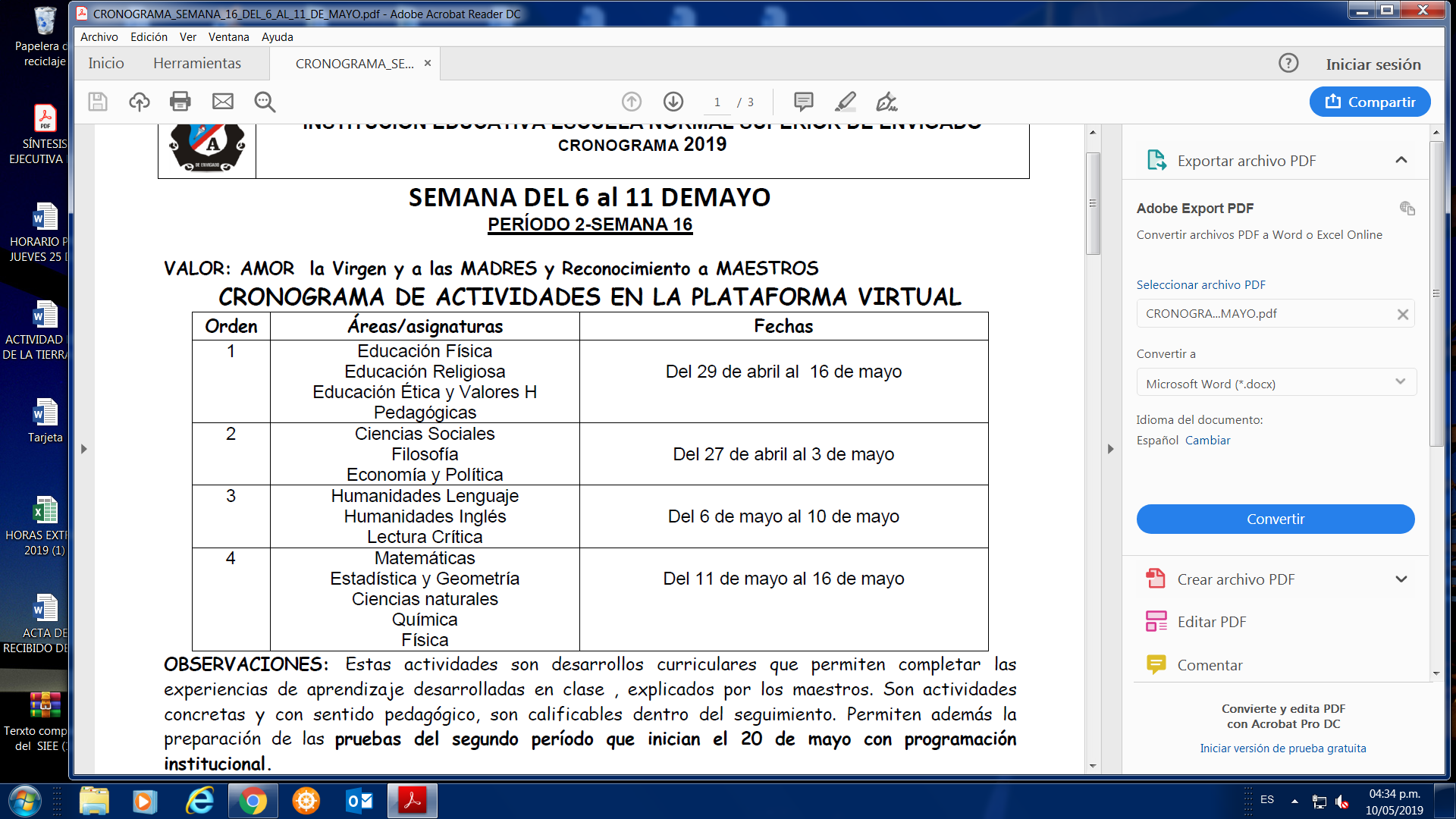 OBSERVACIONES A MAESTROS:Recordar presentarse puntualmente al inicio de clases y compartir la lleve con el representante de grupo.Cumplir el horario de la jornada escolar. Hacer el acompañamiento en descansos, pre-icfes, actos culturales y homenajes.Leer el cronograma y compartirlo con los estudiantes.Cumplir el cronograma de la plataforma virtual y los cronogramas de las evaluaciones de período.Controlar la salida de estudiantes durante las clases y apoyar  el uso de los fichos entregados por coordinación.  No permitir las ventas por parte de estudiantes e informar en coordinaciones.Dosificar las tareas escolares.PEDRO ALONSO RIVERA BUSTAMANTERECTOR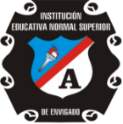 INSTITUCION EDUCATIVA ESCUELA NORMAL SUPERIOR DE ENVIGADO…Investigando…nos hacia la formación de Maestros cultos…CRONOGRAMAS  2019FECHAACTIVIDADASISTENTESHORALUGARRESPONSABLESMAYOLUNES 13Acompañamiento sede Marceliano Vélez   Sede Marceliano  Vélez  Durante la jornada  Sede  Marceliano  Vélez  Orientadora escolar  MAYOLUNES 13Reunión acompañamiento elaboración del PIASede MUA grados 6° y 7°Durante la jornada  Sede MUA gradosOrientadora escolar  MAYOMARTES 14Consejo académico  UPBDelegados12:30 pmRectoríaRectorMAYOMARTES 14Practica transición 1 y 2 Grupos 10-2 y 10-412:54 a 2:45 pm Sede  Marceliano Vélez   Evelin muñoz MAYOMARTES 14Actividad de ENVIASEOSede  Marceliano Vélez   12:45 a 2:45 pm  Sede  Marceliano Vélez  ENVIASEOMAYOMARTES 14Reunión acompañamiento elaboración del PIASede Fernando González 12:45 a 2:45 pm Sede  Fernando GonzálezOrientadora escolar  MAYOMARTES 14“Carta a mi maestro” lectura guiada y taller dirigido por el maestro de la 4 hora de clase Comunidad educativa  3:45 a 4:30 pm Todas las sedes Núcleo de Pedagogía MAYOMARTES 14Prevención del consumo Padres de familia 8°,9°,10° y 11°5:00 pm Auditorio MUAOrientadora escolar MAYOMARTES 14Reunión acompañamiento elaboración del PIASede MUA grados 6° y 7°Durante la jornada  Sede   MUAOrientadora escolar  MAYOMARTES 14Programa pre-icfes Alumnos grados 11°12:15 a 3:15 pm Sede  MUA  Secretaría de educación MAYOMARTES 14Habilidades para la vida Grupo focal 1:45 a 2:30 pm Auditorio  MUAOrientadora escolar ALUMNOS NUEVOS 4:00 PM AUDITORIOCOORDINAD.MAYOMIERCOLES 15Día del maestro   Comunidad educativa  Durante la jornada  Cada sede Comité de apoyo  MAYOMIERCOLES 15Gratitud a mis maestros Grupos 9°,10° y 11°2,3 y 4 hora de clase Coliseo  MUANúcleo de pedagogía y gobierno escolar MAYOMIERCOLES 15Gratitud a mis maestros Grupos 6°,7° y 8°5,6 y 7  hora de clase Coliseo  MUA Núcleo de Pedagogía y gobierno escolar MAYOMIERCOLES 15Visita de inspección y vigilancia Comité de apoyo Durante la jornada  Sede  MUARector MAYOMIERCOLES 15Taller ZOE toma de decisiones Grupos 5°1 y 5°2 12:45 a 2:45 pm y 3:15 a 5:15 pm Sede Marceliano Vélez ZOEMAYOMIERCOLES 15Practica transición 3 y 4 Grupos 10-1 y 10-312:54 a 2:45 pm Sede  Marceliano VélezEvelin muñoz MAYOJUEVES 16Taller habilidades para la vida Grados cuarto 1:00 a 5:00 pm  Sede  Marceliano Vélez  Grupos de apoyo y orientadora escolar  MAYOJUEVES 16Taller de autocuidado Grado primero Durante la jornada Sede Fernando González Secretaría de salud MAYOJUEVES 16Comité curricular formación Complementaria Delegados  9:00 amRestrepo MolinaCoordinadora académica MAYOJUEVES 16Reunión de orient adores Escolares Delegada 11:00am I.E. Comercial envigado Secretaría de educación MAYOJUEVES 16Actividad “yo quiero ser maestro”Actividad acompañado por el maestro de la tercera hora 3° hora de clase Salón de clase Núcleo de Pedagogía y gobierno escolarMAYOJUEVES 16Reunion maestros bachillerato Maestros bachillerato 11:00 am Auditorio  MUARector  MAYOJUEVES 16Reunión padres de familia grados 7°Padres de familia grados 7°4:00 pm Auditorio  MUAPsicóloga institucional MAYOJUEVES 16Encuentro de padresPadres convocados6:00 p.m.Fernando González.Rector MAYOVIERNES 17Reunión comité de apoyo Administrativos y coordinadores 11:00 am  Rectoría Rector MAYO SABADO 18Semillas de pazAlumnos participantes 3:00 pm Parroquia santa Gertrudis Rector 